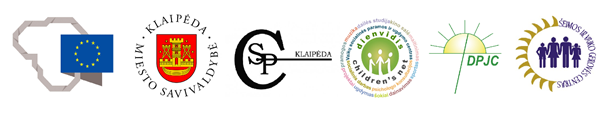 KLAIPĖDIEČIŲ ŠEIMOS KVIEČIAMOS Į NEMOKAMUS SAUSIO MOKYMUS, VEIKLAS, KONSULTACIJAS!Individualios psichologo konsultacijos vyksta Darželio g. 11, Žilvičių g. 22, Debreceno g. 41, Daukanto g. 23, Pievų Tako g. 21-1, Klaipėda. Registracija tel. nr. 8 630 31442, el. p. paslaugosklaipedoje@gmail.com.Trumpalaikės vaikų priežiūros paslauga. 3-7 metų vaikų priežiūra iki 4 val. VšĮ Socialinių paslaugų informacijos centras, Giraitės g. 2, Klaipėda. Registracija tel. nr. 86 70 66301. Individualios teisinės konsultacijos. Registracija ir išsamesnė informacija tel. Nr. 8 602 32049, Žilvičių g. 22, Klaipėda.Mediacijos paslaugos. Mediacija – tai konfidencialaus pobūdžio konfliktų sprendimo procesas (konfliktuojančių pusių sutaikymas turto dalybų, vaiko ugdymo/išlaikymo, skyrybų ir kt. klausimais), kuriame mediatorius padeda konfliktuojančioms šalims pasiekti priimtiniausią konflikto sprendimą. Registracija tel. nr. 86 71 86785, Žilvičių g. 22, Klaipėda. Mediatorė – Kristina Martinkienė.Savitarpio paramos ir pagalbos grupė suaugusiems, išgyvenantiems sunkumus tarpasmeniniuose santykiuose. Grupėje laukiami asmenys, kurių santykis su partneriu, vaikais ar tėvais yra sudėtingas ir keliantis iššūkius. Grupė – tai saugi erdvė santykiams išgyventi, suprasti ir juos keisti. Grupė vyks sausio 2, 9, 16, 23, 30 d. 18:00-21:00 val. 
Psichologė A. Butkuvienė, registracija tel. nr.  8 626 83749, Darželio g. 11, Klaipėda.Grupinės terapijos užsiėmimai "Art terapija". Meno terapija pagrįsta supratimu, kad mūsų kūriniai gali padėti suvokti kas esame, padėti išreikšti jausmus ir mintis, kurių negalime išreikšti žodžių pagalba. Ji ne tik teikia mums didelį malonumą ir estetinį pasitenkinimą, bet ir skatina savęs pažinimą, ugdo mus kaip asmenybes, lavina jautrumą ir, kas svarbiausia, gydo kūną bei sielą. Grupė skirta suaugusiems. Užsiėmimai vyks sausio 17, 24, 31 d. 17:00-20:00 val. Registracija tel. nr. 86 71 86785, Žilvičių g. 22, KlipėdaGrupinės terapijos užsiėmiami "Mano gyvenimo pasaka". Kiekviena moteris gali būti ir sėkminga, ir laiminga, kiekviena moteris gali mėgautis savo darbu, šeima, draugais ir siekti naujų iššūkių, jei trūksta tam motyvacijos šie kursai kaip tik Jums!  Kviečiame pasinaudoti nemokama galimybe ir iš naujo atrasti save! Užsiėmimai vyks sausio 16, 23, 30 d. 18:00-21:00 val. Registracija tel. nr. 86 71 86785, Žilvičių g. 22, KlipėdaPaauglių klubas. Kviečiami paaugliai nuo 12 m., kurie nori smagiai ir prasmingai praleisti laiką, susirasti naujų draugų, geriau pažinti save ir kitus bei yra nusiteikę įvairiai veiklai:  diskusijoms, žaidimams, pokalbiams aktualiomis temomis ir pan. Geras laikas garantuotas!  Veda L. Uktverytė. Sausio 3, 8, 15, 22, 29 d. 17.00-20.00 val. Darželio g. 11, Klaipėda. Registracija tel. nr. 8 677 75310, el. p. lina.uktveryte@gmail.com. Vaikų klubas 7-11 metų vaikams.  Čia megsime naujas pažintis, kursime draugystes, žaisime, mokysimės klausytis ir išgirsti. Dalinsimės mintimis, kursime tarpusavio ryšį. Netrūks geros nuotaikos ir šiltos kakavos Veda J. Rojūtė. Sausio 7, 8, 14, 21, 22, 28, 29 d. 17.00-20.00 val. Darželio g. 11, Klaipėda. Registracija tel. nr. 864420351, el.p. jolanta.ro@inbox.lt. Žiemos stovykla šeimoms “Klaipėda – šeimų uostas” sausio 18-20 d. Darželio g. 11, Klaipėda. Registracija tel. nr. 8 677 75310, el. p. lina.uktveryte@gmail.com. Sąmoningos tėvystės mokymai. Grupės skirta tėvams, norintiems kurti artimą, šiltą ir ugdantį ryšį su savo vaiku ar paaugliu. Grupės (pirma grupė) vyks sausio 11 d. 17.00-20.00 val. bei sausio 9, 16, 23, 30 d. (antra grupė). Darželio g. 11, Klaipėda. Registracija el. p. samoninga.tevyste@gmail.com.Mokymai „Darnūs tėvų santykiai, jų įtaka vaikų gyvenime“. Mokymai skirti tėvams, norintiems stiprinti tarpusavio santykius šeimoje. Juose sužinosite apie auklėjimo stilius, jų įtaką vaiko socializacijai, skirtingų kartų tarpusavio supratimo galimybes; konstruktyvias problemų sprendimo strategijas; bendravimo bei bendradarbiavimo veiksnius, padedančius siekti supratimo ir palaikymo šeimoje. Mokymai vyks sausio 12, 13, 26, 27 d. 10:00-16:00 val. Darželio g. 11, Klaipėda. Registracija tel. 8 608 98232, el. p. rasa.jokubaite@gmail.com.Mokymai “Darbo ir šeimos vaidmenų derinimas”. Užsiėmimai skirti savęs, kaip vyro/moters, tėvo/ mamos ir darbuotojo/specialisto ir kt. vaidmenų pažinimui. Grupės metu tėvai turės galimybę geriau pažinti ir suprasti save, didinti suvokimą apie savo ir savo vaikų poreikius, pažvelgti į problemas nauju žvilgsniu, tapti drąsesniais, labiau savimi pasitikinčiais bei patirti bendrumo ir artumo su kitais grupės dalyviais jausmą. Tai proga vėl iš naujo atrasti ir priimti save. Mokymai vyks sausio 10, 17, 24, 31 d. 08:00-13:00 val. Psichologė D.Bortnikienė, būtina registracija tel. nr., 8 68545850; Debreceno g. 41, Klaipėda. Mokymai poroms auginančioms skirtingo amžiaus vaikus. Tai 8 susitikimų kursai (edukacinė tėvystės įgūdžių grupė), kuriuose aptariame auklėjimo abėcėlę- „auklėjimo neurologiją“. Aiškinamės, kaip auklėjimas ugdo vaiko savireguliaciją smegenų lygmenyje. Be to, tyrinėjame dalyvių patirtas sudėtingas auklėjimo situacijas ir aptariame jų sprendimų būdus. Šie kursai tinka visokio amžiaus vaikų tėvams. Kursai vyks sausio 9, 16, 23, 30 d. 08.00-13.00 val. Psichologė R. Zinkevičienė, būtina registracija tel. nr. 846342253, Debreceno g. 41, Klaipėda.Grupė patyrusiems netektį. Grupė skirta asmenims, patyrusiems netektį – darbo netekimą, skyrybas, turto ar draugų praradimą. Grupė vyks sausio 8, 15, 22, 29 d. 18:00-20:00 val. Debrecenog. 41, Klaipėda, psichologė N. Šašilkina. Registracija tel. nr. 8 645 47708.Užsiėmimai nėščiosioms. Kviečiamos besilaukiančios mamas ir jų partneriai į susitikimus, kurių metu bus ruošiamasi Gimtadieniui. Užsiėmimus veda dula I. Gaudiešiutė, kuri padeda mamoms ir jų šeimoms pasiruošti Gimtadieniui, bei pirmais mėnesiams gimus kūdikiui.  Susitikimai vyks sausio 16, 18, 23, 25, 30 d., 10:00 – 12:00 val. Registracija tel. nr. 86 71 86785, Žilvičių g. 22, Klaipėda.Daugiau informacijos apie projekto „Kompleksinės paslaugos šeimai Klaipėdos mieste“ veiklas: BĮ Klaipėdos šeimos ir vaiko gerovės centras. Debreceno g. 48, tel. Nr. 8 63031442, e.p. paslaugosklaipedoje@gmail.comwww.seimaiklaipedoje.lt